FrühlingsNewsletter                  2019FrühlingsNewsletter                  2019Physio-Fit e.V.FrühlingsNewsletter                  2019FrühlingsNewsletter                  2019FrühlingsNewsletter                  2019FrühlingsNewsletter                  2019Spandau | Haus 16b | 15.04.2019 FrühlingsNewsletter                  2019FrühlingsNewsletter                  2019AchtungVom 18.04.2019-22.04.2019 ist die Sauna, auf Grund von Wartungsarbeiten vorübergehend geschlossen. Ab dem 23.04.2019 steht Euch die Sauna wieder zur Verfügung.Bitte achtet auf die Saunazeiten. Morgens wird sie erst ab 10.00 Uhr angestellt. Wer früher kommen möchte, sagt uns bitte kurz Bescheid.Die Geräte draußen stehen Euch ab sofort auch wieder zur Verfügung. Im Sommer kommt eventuell ein Laufband dazu, um Euch genug Möglichkeiten zum Trainieren zu geben.Sagt uns vor dem Umziehen Bescheid, damit wir den Strom fürs schwitzen frei geben können.AchtungVom 18.04.2019-22.04.2019 ist die Sauna, auf Grund von Wartungsarbeiten vorübergehend geschlossen. Ab dem 23.04.2019 steht Euch die Sauna wieder zur Verfügung.Bitte achtet auf die Saunazeiten. Morgens wird sie erst ab 10.00 Uhr angestellt. Wer früher kommen möchte, sagt uns bitte kurz Bescheid.Die Geräte draußen stehen Euch ab sofort auch wieder zur Verfügung. Im Sommer kommt eventuell ein Laufband dazu, um Euch genug Möglichkeiten zum Trainieren zu geben.Sagt uns vor dem Umziehen Bescheid, damit wir den Strom fürs schwitzen frei geben können.AchtungVom 18.04.2019-22.04.2019 ist die Sauna, auf Grund von Wartungsarbeiten vorübergehend geschlossen. Ab dem 23.04.2019 steht Euch die Sauna wieder zur Verfügung.Bitte achtet auf die Saunazeiten. Morgens wird sie erst ab 10.00 Uhr angestellt. Wer früher kommen möchte, sagt uns bitte kurz Bescheid.Die Geräte draußen stehen Euch ab sofort auch wieder zur Verfügung. Im Sommer kommt eventuell ein Laufband dazu, um Euch genug Möglichkeiten zum Trainieren zu geben.Sagt uns vor dem Umziehen Bescheid, damit wir den Strom fürs schwitzen frei geben können.AchtungVom 18.04.2019-22.04.2019 ist die Sauna, auf Grund von Wartungsarbeiten vorübergehend geschlossen. Ab dem 23.04.2019 steht Euch die Sauna wieder zur Verfügung.Bitte achtet auf die Saunazeiten. Morgens wird sie erst ab 10.00 Uhr angestellt. Wer früher kommen möchte, sagt uns bitte kurz Bescheid.Die Geräte draußen stehen Euch ab sofort auch wieder zur Verfügung. Im Sommer kommt eventuell ein Laufband dazu, um Euch genug Möglichkeiten zum Trainieren zu geben.Sagt uns vor dem Umziehen Bescheid, damit wir den Strom fürs schwitzen frei geben können.Vorstellung unsererneuen Mitarbeiter Barbara Jeczmyk ist seit dem 01.12.2018 bei uns fest als Trainerin angestellt und hat sich gut eingelebt. Sie gibt Wassergymnastikkurse im Waldkrankenhaus Spandau und im Martin-Luther-Krankenhaus in Wilmersdorf. Bei uns im Haus 16b ist sie als Trainerin in den Gruppenkursen aktiv.Viljo Anlauf ist seit dem 01.10.2018 als Student im dualen System der brandenburgischen Sportakademie bei uns angestellt. Erfolgreich hat er auch schon Kurse vertreten und ist bei unseren Mitgliedern und Gruppenteilnehmern sehr gut angekommen.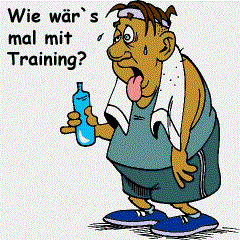 Vorstellung unsererneuen Mitarbeiter Barbara Jeczmyk ist seit dem 01.12.2018 bei uns fest als Trainerin angestellt und hat sich gut eingelebt. Sie gibt Wassergymnastikkurse im Waldkrankenhaus Spandau und im Martin-Luther-Krankenhaus in Wilmersdorf. Bei uns im Haus 16b ist sie als Trainerin in den Gruppenkursen aktiv.Viljo Anlauf ist seit dem 01.10.2018 als Student im dualen System der brandenburgischen Sportakademie bei uns angestellt. Erfolgreich hat er auch schon Kurse vertreten und ist bei unseren Mitgliedern und Gruppenteilnehmern sehr gut angekommen.AchtungVom 18.04.2019-22.04.2019 ist die Sauna, auf Grund von Wartungsarbeiten vorübergehend geschlossen. Ab dem 23.04.2019 steht Euch die Sauna wieder zur Verfügung.Bitte achtet auf die Saunazeiten. Morgens wird sie erst ab 10.00 Uhr angestellt. Wer früher kommen möchte, sagt uns bitte kurz Bescheid.Die Geräte draußen stehen Euch ab sofort auch wieder zur Verfügung. Im Sommer kommt eventuell ein Laufband dazu, um Euch genug Möglichkeiten zum Trainieren zu geben.Sagt uns vor dem Umziehen Bescheid, damit wir den Strom fürs schwitzen frei geben können.AchtungVom 18.04.2019-22.04.2019 ist die Sauna, auf Grund von Wartungsarbeiten vorübergehend geschlossen. Ab dem 23.04.2019 steht Euch die Sauna wieder zur Verfügung.Bitte achtet auf die Saunazeiten. Morgens wird sie erst ab 10.00 Uhr angestellt. Wer früher kommen möchte, sagt uns bitte kurz Bescheid.Die Geräte draußen stehen Euch ab sofort auch wieder zur Verfügung. Im Sommer kommt eventuell ein Laufband dazu, um Euch genug Möglichkeiten zum Trainieren zu geben.Sagt uns vor dem Umziehen Bescheid, damit wir den Strom fürs schwitzen frei geben können.Vorstellung unsererneuen Mitarbeiter Barbara Jeczmyk ist seit dem 01.12.2018 bei uns fest als Trainerin angestellt und hat sich gut eingelebt. Sie gibt Wassergymnastikkurse im Waldkrankenhaus Spandau und im Martin-Luther-Krankenhaus in Wilmersdorf. Bei uns im Haus 16b ist sie als Trainerin in den Gruppenkursen aktiv.Viljo Anlauf ist seit dem 01.10.2018 als Student im dualen System der brandenburgischen Sportakademie bei uns angestellt. Erfolgreich hat er auch schon Kurse vertreten und ist bei unseren Mitgliedern und Gruppenteilnehmern sehr gut angekommen.Vorstellung unsererneuen Mitarbeiter Barbara Jeczmyk ist seit dem 01.12.2018 bei uns fest als Trainerin angestellt und hat sich gut eingelebt. Sie gibt Wassergymnastikkurse im Waldkrankenhaus Spandau und im Martin-Luther-Krankenhaus in Wilmersdorf. Bei uns im Haus 16b ist sie als Trainerin in den Gruppenkursen aktiv.Viljo Anlauf ist seit dem 01.10.2018 als Student im dualen System der brandenburgischen Sportakademie bei uns angestellt. Erfolgreich hat er auch schon Kurse vertreten und ist bei unseren Mitgliedern und Gruppenteilnehmern sehr gut angekommen.Wir wünschen unseren Mitgliedern, Funktionstrainings,- Rehasportlern und Saunagängern ein frohes Osterfest.Wir wünschen unseren Mitgliedern, Funktionstrainings,- Rehasportlern und Saunagängern ein frohes Osterfest.Wir wünschen unseren Mitgliedern, Funktionstrainings,- Rehasportlern und Saunagängern ein frohes Osterfest.Wir wünschen unseren Mitgliedern, Funktionstrainings,- Rehasportlern und Saunagängern ein frohes Osterfest.Mitgliederversammlung, Sommerfest und KurslistenMitgliederversammlung, Sommerfest und KurslistenMitgliederversammlung, Sommerfest und KurslistenMitgliederversammlung, Sommerfest und KurslistenMitgliederversammlung, Sommerfest und KurslistenMitgliederversammlung, Sommerfest und KurslistenMitgliederversammlung, Sommerfest und KurslistenMitgliederversammlungLiebe Mitglieder,auch dieses Jahr findet wieder unsere Mitgliederversammlung statt. Um allen Mitgliedern, auch aus den weiter entfernten Standorten gerecht zu werden, haben wir uns diesmal für einen zentralen Versammlungsort entschieden. Und zwar findet die Versammlung diesmal am 06.05.2019 im Horst-Kober-Zentrum, Glockenturmstraße 3-5, 14053 Berlin, statt.Wer noch Anträge zur Tagesordnung abgeben möchte, kann diese bis zum 23.04.2019 schriftlich beim Vorstand einreichen. Die Anmeldelisten sind in den jeweiligen Standorten ausgehängt.Wir freuen uns auf eine rege Teilnahme.Euer VorstandSommerfestAm 14.06.2019 findet wieder unser jährliches Sommerfest statt.Ab 17.00 Uhr geht’s los.Wer uns ab 16.00 Uhr beim Aufbau und gegen 21.30 Uhr beim Abbau helfen möchte, ist gerne gesehen. Da unser Grillmeister der letzten Jahre verhindert ist, suchen wir auf diesem Wege jemanden, der das gerne übernehmen möchte. Natürlich nicht umsonst, es gibt dafür einen Obolus.Meldet Euch dafür bei uns im Kraftraum, wir tragen Euch dann in die Listen ein.Um unser Buffet vielfältig gestalten zu können, würden wir uns wieder über selbstgemachte Salate und Kuchen freuen. Damit wir allen gerecht werden, haben wir uns diesmal dazu entschlossen, auch von den Helfern einen minimalen Unkostenbeitrag zu nehmen.Wie auch letztes Jahr verkaufen wir bis zum 07.06.2019 Tickets, die dann am 14.06.2019 gegen Festivalbändchen eingetauscht werden.Der Ticketverkauf findet bei uns im Kraftraum statt.SommerfestAm 14.06.2019 findet wieder unser jährliches Sommerfest statt.Ab 17.00 Uhr geht’s los.Wer uns ab 16.00 Uhr beim Aufbau und gegen 21.30 Uhr beim Abbau helfen möchte, ist gerne gesehen. Da unser Grillmeister der letzten Jahre verhindert ist, suchen wir auf diesem Wege jemanden, der das gerne übernehmen möchte. Natürlich nicht umsonst, es gibt dafür einen Obolus.Meldet Euch dafür bei uns im Kraftraum, wir tragen Euch dann in die Listen ein.Um unser Buffet vielfältig gestalten zu können, würden wir uns wieder über selbstgemachte Salate und Kuchen freuen. Damit wir allen gerecht werden, haben wir uns diesmal dazu entschlossen, auch von den Helfern einen minimalen Unkostenbeitrag zu nehmen.Wie auch letztes Jahr verkaufen wir bis zum 07.06.2019 Tickets, die dann am 14.06.2019 gegen Festivalbändchen eingetauscht werden.Der Ticketverkauf findet bei uns im Kraftraum statt.SommerfestAm 14.06.2019 findet wieder unser jährliches Sommerfest statt.Ab 17.00 Uhr geht’s los.Wer uns ab 16.00 Uhr beim Aufbau und gegen 21.30 Uhr beim Abbau helfen möchte, ist gerne gesehen. Da unser Grillmeister der letzten Jahre verhindert ist, suchen wir auf diesem Wege jemanden, der das gerne übernehmen möchte. Natürlich nicht umsonst, es gibt dafür einen Obolus.Meldet Euch dafür bei uns im Kraftraum, wir tragen Euch dann in die Listen ein.Um unser Buffet vielfältig gestalten zu können, würden wir uns wieder über selbstgemachte Salate und Kuchen freuen. Damit wir allen gerecht werden, haben wir uns diesmal dazu entschlossen, auch von den Helfern einen minimalen Unkostenbeitrag zu nehmen.Wie auch letztes Jahr verkaufen wir bis zum 07.06.2019 Tickets, die dann am 14.06.2019 gegen Festivalbändchen eingetauscht werden.Der Ticketverkauf findet bei uns im Kraftraum statt.KurslistenDie Kurslisten sind auch immer wieder ein großes Thema.Unsere Bitte an Euch:Schreibt Euch bitte nur ein, wenn Ihr den Termin auch wahrnehmen könnt.Ihr habt bestimmt alle schon die Kurslisten oben vor dem Kursraum gesehen? Bitte nehmt den Textmarker und markiert, dass Ihr da seid. Für uns sieht es sonst so aus, als wenn immer die gleichen nicht kommen. Diese würden wir demnächst wieder rausnehmen und den Platz weiter vergeben. Das gilt auch für Mitglieder und Karteninhaber.Kein Problem, wenn´s mal nicht klappt mit dem eingetragenen Termin. Bitte sagt aber bei uns ab, damit der Platz frei gegeben werden kann.Vielen Dank für Eure MithilfeKurslistenDie Kurslisten sind auch immer wieder ein großes Thema.Unsere Bitte an Euch:Schreibt Euch bitte nur ein, wenn Ihr den Termin auch wahrnehmen könnt.Ihr habt bestimmt alle schon die Kurslisten oben vor dem Kursraum gesehen? Bitte nehmt den Textmarker und markiert, dass Ihr da seid. Für uns sieht es sonst so aus, als wenn immer die gleichen nicht kommen. Diese würden wir demnächst wieder rausnehmen und den Platz weiter vergeben. Das gilt auch für Mitglieder und Karteninhaber.Kein Problem, wenn´s mal nicht klappt mit dem eingetragenen Termin. Bitte sagt aber bei uns ab, damit der Platz frei gegeben werden kann.Vielen Dank für Eure Mithilfe   Seit dem 01.04.2019 haben wir einen neuen Hockerkurs bei Margitta mittwochs um 11.00 Uhr   Seit dem 01.04.2019 haben wir einen neuen Hockerkurs bei Margitta mittwochs um 11.00 Uhr   Seit dem 01.04.2019 haben wir einen neuen Hockerkurs bei Margitta mittwochs um 11.00 Uhr   Seit dem 01.04.2019 haben wir einen neuen Hockerkurs bei Margitta mittwochs um 11.00 Uhr   Seit dem 01.04.2019 haben wir einen neuen Hockerkurs bei Margitta mittwochs um 11.00 Uhr   Seit dem 01.04.2019 haben wir einen neuen Hockerkurs bei Margitta mittwochs um 11.00 Uhr   Seit dem 01.04.2019 haben wir einen neuen Hockerkurs bei Margitta mittwochs um 11.00 Uhr   Seit dem 01.04.2019 haben wir einen neuen Hockerkurs bei Margitta mittwochs um 11.00 Uhr   Seit dem 01.04.2019 haben wir einen neuen Hockerkurs bei Margitta mittwochs um 11.00 Uhr   Seit dem 01.04.2019 haben wir einen neuen Hockerkurs bei Margitta mittwochs um 11.00 Uhr www.physio-fit-ev.de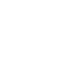  www.physio-fit-ev.de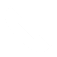  info@physio-fit-ev.de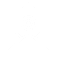 